Appendix B: Checklist for Doctoral StudentsChecklist for Doctoral StudentsClinical Psychology, PsyD______1. Students and Advisors should refer to the Clinical Psychology Doctoral Student         Handbook and the Graduate College’s Checklist for Doctoral Students for additional details.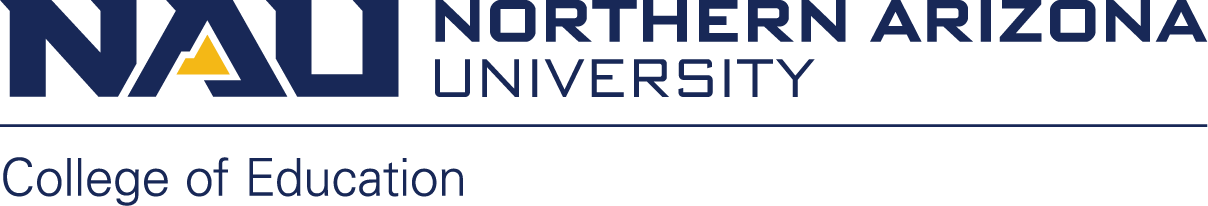 Department of Educational Psychology_____2. Complete the program of study with your advisor by the first two weeks of the term.If requesting to transfer graduate credit, bring graduate transcripts and syllabi.._____3. Join a Professional Psychology Association (e.g., APA, AZPA)._____4. Become an active member of the Clinical Psychology Doctoral Student Organization, and participate in Research Colloquia_____5. Apply for practicum (submit all practicum application forms by deadline)                  ____   Practicum I- II                  ____   Practicum III-IV                  ____ Advanced Practicum_____6. Interview for Practicum_____7. Complete all practicum prerequisites prior to start of practicum_____8. Choose a CRP chair and work with the chair to complete the CRP Proposal Summary and choose a CRP committee._____9. Recommendation of CRP Committee form goes to the Graduate College.____10. Write and defend the CRP proposal summary.____11. Write and defend the CRP proposal____ 12. Complete Practicum and submit all practicum evaluation forms____13. Take and pass competency examinations:           Clinical Evaluation Competency     _____ Pass with Distinction                                                                    _____ Pass                                                                    _____ Pass with Revision                                                                    _____ Fail                              Clinical Competency Examination   _____ Pass with Distinction                                                                     _____ Pass                                                                     _____ Pass with Revision                                                                     _____ Fail                   ____14. Schedule, announce to College, and defend the CRP by the semester deadline.____15. CRP Defense Scheduling form goes to the Graduate College at least 10 working days prior to the defense date.____16. Submit final CRP to Graduate College via the NAU ETD website by the deadline.____17. Get approval from Director of Clinical Training and apply for internship.____18. Register for National Match for Internship____19. Apply for graduation on the Graduate College website by the deadline of the semester prior to completion of graduation requirements.____20. Complete internship and submit all documentation (e.g., summary of hours, Letter of Completion from Internship Training Director).____21. Collaborate with CRP chair and the Graduate College to participate in the graduation         ceremony.